‘‘Biz yeri, göğü ve arasındakileri oyun olsun diye yaratmadık.’’ Enbiya suresi 16. Ayet‘‘Biz göğü, yeri ve ikisi arasındakileri boş yere yaratmadık. Bu (yaratılanların boş yere yaratıldığı iddiası) inkâr edenlerin zannıdır. Cehennem ateşinden dolayı vay inkâr edenlerin hâline!’’Sa’d suresi 27. Ayet‘‘Gökleri, gördüğünüz gibi, direksiz yükselten, sonra arşa hükmeden, her biri belli bir süreye kadar hareket edecek olan Güneş ve Ay'ı buyruğu altına alan, işleri yürüten, ayetleri uzun uzun açıklayan Allah'tır; ola ki Rabbinize kavuşacağınıza kesin olarak inanırsınız. O, yeri yayıp döşeyen, orada dağlar, nehirler meydana getiren, orada her türlü meyveden (erkekli-dişili) iki eş yaratandır. O, geceyi gündüze bürüyor. Şüphesiz bunlarda, düşünen bir kavim için (Allah’ın varlığını gösteren) deliller vardır. ’’ Ra’d suresi 2-3. Ayet‘‘O, hanginizin daha güzel amel yapacağını sınamak için ölümü ve hayatı yaratandır. O, mutlak güç sahibidir, çok bağışlayandır. ’’ Mülk suresi 2. Ayet‘‘Ben cinleri ve insanları, ancak bana kulluk etsinler diye yarattım. ’’ Zariyat suresi 56. Ayet 1- Yukarıdaki ayetlerde neye vurgu yapılmaktadır?İnsanın bir yaratılış amacı vardır. Allah, hiçbir şeyi boşuna yaratmamıştır. Bu bağlamda insanın yaratılış gayesı Allah’a kulluk etmektir2-“Her ………………..ölümü tadacaktır. Ve ancak kıyamet günü, yaptıklarınızın karşılığı size tastamam verilecektir.”( Âl-i İmrân suresi, 185.ayet.) Boşluğa ne yazılmalıdır?3-“İnsanlar sana kıyametin ne zaman kopacağını soruyorlar. De ki; Onun ilmi ancak Allah katındadır.” Ayeti ile vurgulanmak istenen konu nedir?4-Dinimize göre iman edip salih ameller işleyen, Allah’ın emir ve yasaklarına uyan kulların gidecekleri ve sonsuz bir hayat yaşayacakları yerin adını yazınız?5-Sadaka-i  cariye ne demektir kısaca açıklayınız?6- Peygamberimiz şöyle buyurmuştur: İnsan ölünce amel defteri kapanır. Ancak şu üçü bundan müstesnadır:---Hadisi tamamlayınız.7-Mevlid törenlerinde okunan, peygamberimizi övmek amacıyla yazılmış ve Süleyman Çelebi tarafından yazılan eserin adı ……………………….tır.……………… Hz. Muhammed (sav)’ı anmak, ona salat ve selam getirmek, Müslümanları bayram ve Cuma namazına çağırmak ve ölenlerimizin ardından kılınacak cenaze namazını haber vermek amacıyla minarelerde okunan duadır. Boşluğa yazılması gereken kelimeler nedir? Yazınız.‘‘Ey iman edenler! Samimi bir tevbe ile Allah'a dönün. Umulur ki Rabbiniz sizin kötülüklerinizi örter…’’Tahrim suresi 8. Ayet ‘‘Onlar bir kötülük yaptıklarında, ya da kendilerine zulmettiklerinde Allah'ı hatırlayıp günahlarından dolayı hemen tevbe-istiğfar ederler. Zaten günahları Allah'tan başka kim bağışlayabilir ki! Bir de onlar, işledikleri kötülüklerde, bile bile ısrar etmezler.’’ Al-i İmran suresi 135. Ayet‘‘Âyetlerimize inananlar sana geldiğinde onlara de ki: Selâm size! Rabbiniz merhamet etmeyi kendisine yazdı. Gerçek şu ki: Sizden kim, bilmeyerek bir kötülük yapar, sonra ardından tevbe edip de kendini ıslah ederse, bilsin ki Allah çok bağışlayan, çok esirgeyendir.’’ En’am suresi 54. Ayet‘‘De ki: 'Ey kendilerine kötülük edip aşırı giden kullarım! Allah'ın rahmetinden umudunuzu kesmeyin. Doğrusu Allah günahların hepsini bağışlar. Çünkü O, bağışlayandır, merhametlidir.'’ Zümer suresi 53. Ayet‘‘Ancak tövbe edip durumlarını düzeltenler ve gerçeği açıkça ortaya koyanlar (lânetlenmekten) kurtulmuşlardır. Çünkü ben onların tövbelerini kabul ederim. Zira ben tövbeleri çok kabul edenim, çok merhamet edenim.’’ Bakara suresi 160. Ayet8-Yukarıdaki ayetlerde tevbeyi kim kabul eder? Ve tevbenin kabul edilmesi için insanın ne yapması gerekir? Maddeleyiniz. ‘‘O, rüzgârları rahmetinin önünde müjde olarak gönderendir. Nihayet rüzgârlar ağır bulutları yüklendiği vakit, onları ölü bir belde(yi diriltmek) için sevk ederiz de oraya suyu indiririz. Derken onunla türlü türlü meyveleri çıkarırız. İşte ölüleri de öyle çıkaracağız. Ola ki ibretle düşünürsünüz.’’ A’raf suresi 57. Ayet‘‘İnsan, bizim, kendisini az bir sudan (meniden) yarattığımızı görmedi mi ki, kalkmış apaçık bir düşman kesilmiştir. Bir de kendi yaratılışını unutarak bize bir örnek getirdi. Dedi ki: “Çürümüşlerken kemikleri kim diriltecek?” De ki: “Onları ilk defa var eden diriltecektir. O, her yaratılmışı hakkıyla bilendir.” O, sizin için yeşil ağaçtan ateş yaratandır. Şimdi siz ondan yakıp duruyorsunuz. Gökleri ve yeri yaratan Allah’ın, onların benzerini yaratmaya gücü yetmez mi? Evet yeter. O, hakkıyla yaratandır, hakkıyla bilendir.’’ Yasin suresi 77-81. Ayetler"Gökleri ve yeri yaratan, bunları yaratmakla yorulmayan Allah’ın, ölüleri diriltmeye de gücünün yeteceğini düşünmezler mi? Evet, O her şeye kadirdir.”Ahkaf suresi 33. Ayet 9-Yukarıdaki ayetlerde neye vurgu yapılmaktadır? 10-Ölen bir Müslümana karşı ne gibi görevlerimiz vardır? YazınızOnlar; başlarına bir musibet gelince, “innâ lillâhi ve innâ ileyhi râciûn” derler. Bakara suresi 156.ayet  altı çizili yerin anlamını yazınız.----Not : Her sorunun doğru cevabı on (10) puandır. Süre bir ders saatidir. Allah zihin açıklığı versin.                                                                                                                 Hatice TERZİOĞLU                                                                                                             Din Kül. Ve Ahl. Bil. Öğrt.SARAYKÖY ANADOLU LİSESİ2017-2018 EĞİTİM-ÖĞRETİM YILI DİN KÜLTÜRÜ VE AHLAK BİLGİSİ DERSİ 12. SINIF 1. DÖNEM 1. SINAV SORULARISARAYKÖY ANADOLU LİSESİ2017-2018 EĞİTİM-ÖĞRETİM YILI DİN KÜLTÜRÜ VE AHLAK BİLGİSİ DERSİ 12. SINIF 1. DÖNEM 1. SINAV SORULARISARAYKÖY ANADOLU LİSESİ2017-2018 EĞİTİM-ÖĞRETİM YILI DİN KÜLTÜRÜ VE AHLAK BİLGİSİ DERSİ 12. SINIF 1. DÖNEM 1. SINAV SORULARI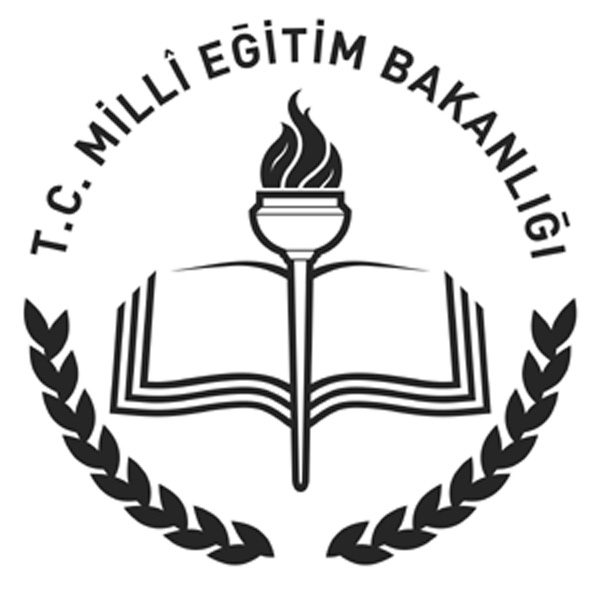 GRUP